Aksijalni krovni ventilator DZD 40/8 AJedinica za pakiranje: 1 komAsortiman: 
Broj artikla: 0087.0420Proizvođač: MAICO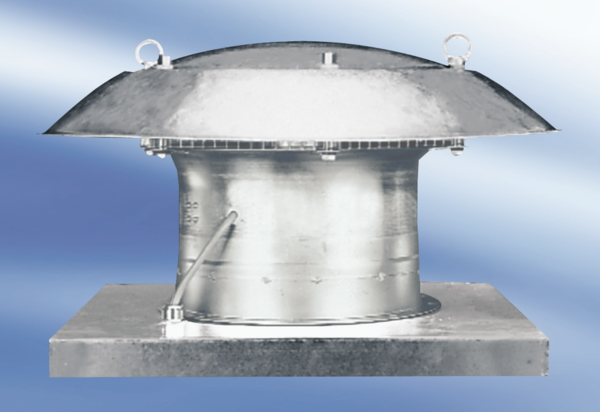 